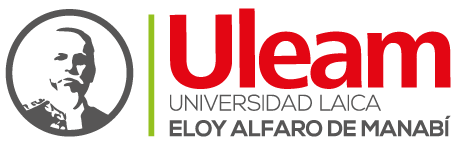 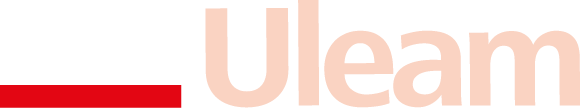 ESTRUCTURA DEL PROGRAMA Y PROYECTOS DE VINCULACIÓN CON LA SOCIEDADIdentidad institucionalMISIÓNLa  Facultad de Ciencias de la Educación  forma docentes creativos, participativos, crítico-propositivos, provistos de valores sociales, éticos, morales y visión filosófica inclusiva; para el sistema nacional de educación en los niveles: Inicial, Básico y Bachillerato; aplicando paradigmas  de vanguardia, vinculando teoría- práctica, docencia, investigación e interacción social; a través de la actividad  pedagógica en  instituciones anexas y del entorno; para el desarrollo de Manabí y el Ecuador.VISIÓNPara el año 2014, la Facultad es  un centro de experimentación, investigación y producción de conocimientos pedagógicos y didácticos; sus docentes de cuarto nivel  lideran los procesos de formación del profesional que requiere el sistema educativo ecuatoriano, acordes con los avances científicos, pedagógicos y tecnológicos de la época, provistos de valores y fraternidad humanista; para participar activamente en la educación  local, regional y nacional.Objetivos estratégicosFormar profesionales de pregrado de acuerdo con las políticas del Ministerio de Educación y Cultura para desarrollar la Educación Inicial, General Básica de Bachillerato de la provincia y el país; y, coordinar con e¡ Centro de Estudios de  Postgrado   programas  de   cuarto   nivel,   para   actualizar  a  los profesionales en las diversas especialidades relacionadas a la Facultad.Preparar a profesionales calificados y que ejerzan un liderazgo y un pensamiento crítico, reflexivo y analítico con conciencia social de manera que contribuyan al desarrollo de la educación y la cultura de nuestra provincia y de nuestro país.Ofrecer una formación humanística, profesional y científica de alto nivel académico que permita a los profesionales de la educación desarrollar los valores y la cultura del país.Orientar a los (las) estudiantes hacia una conducta de investigación científica con la aplicación de métodos que les permita resolver los problemas de la sociedad  de acuerdo a los avances científicos y tecnológicos en el campo educativo, con plena realización profesional y personal.Capacitar permanentemente a los profesionales en ejercicio de la educación inicial, básica, media y específica para que utilicen conocimientos actualizados y una didáctica dinámica y fundamental para el desarrollo del trabajo docente.Mantener la expectativa de la sociedad creando nuevas carreras que permitan solucionar las necesidades de estudio de la colectividad.Realizar actividades de vínculo con la comunidad,  orientadas a fortalecer  su trabajo académico  con  los  diversos  sectores  de  la  sociedad,   sirviéndola mediante   programas   de   apoyo,   a   través   de consultorías, asesorías, investigaciones, estudios, capacitación continua u otros medios.Promover    convenios    con    instituciones    y    organismos    locales, provinciales, nacionales e internacionales.Datos generales: 1.1 Alcance Territorial Instituciones involucradas en el proyecto.Análisis de la Situación ActualDiagnóstico Describir el contexto en el cual se desarrollará el proyecto (apoyarse con el FODA del sector a intervenir), especificando características físicas, geográficas, demográficas, sociales, culturales, económicas y políticas.Antecedentes Detallar de un modo resumido las circunstancias, factores o situaciones que originan el proyecto, así como las necesidades de la población que se pretende intervenir argumentar las necesidades insatisfechas de las personas. De ser posible, anotar la fuente de la información que haya generado resultados, conclusiones y recomendaciones de investigaciones realizadas por: +a) Docentes;b) Estudiantes; c) Entidades públicas o particulares. Dichas investigaciones deben estar enmarcadas a las áreas y líneas establecidas por la ULEAM.JustificaciónLa Institución  ejecutora debe presentar los correspondientes justificativos para la consecución del proyecto, en particular lo relacionado con lo siguiente:La correspondencia del proyecto con las prioridades contempladas en el Plan Nacional de Desarrollo En qué medida la ejecución del proyecto contribuirá a solucionar las necesidades identificadas en el área o zona de acción del proyecto. De qué forma los estudios, investigaciones y esquemas obtenidos con la ejecución del proyecto servirán para que puedan ser utilizados por las entidades públicas o privadas con finalidad social o pública. Realizar una exposición resumida del problema, sus causas y efectos. Además plantear el escenario probable en caso de persistir la problemática, es decir indicar las situaciones que pueden empeorar u ocasionar. Indicar si existe un acercamiento o apertura con el representante de la comunidad o de alguna institución, y posibles personas, grupos o entidades que pudieran estar en contra de la ejecución del proyecto, en este último punto describir la estrategia para disminuir o eliminar las acciones contrarias a la propuesta. Como ayuda elaborar un árbol de problemas, el cual deberá ser colocado en la sección de ANEXOS.Proyectos relacionados y / o complementarios Indicar brevemente los proyectos que se encuentran vinculados o sean complementarios al que se va ejecutar  (multidisciplinar)Objetivos 6.1 Objetivo de desarrolloDescribir el objetivo de desarrollo al cual se contribuirá con la realización del proyecto (finalidad última hacia la que se orienta el proyecto).6.2  Objetivo General De forma breve, concisa plantear claramente qué resultado o situación mejorada se espera al finalizar el proyecto, cómo se obtendrá dicho resultado y para qué se ejecuta el proyecto. Considerar que el objetivo general debe lograr dar solución al problema formulado en la justificación, de tal forma que permita obtener para los beneficiarios del proyecto, un escenario mejorado6.3 Objetivos Específicos Describir los resultados parciales que permitan cumplir con el objetivo general del proyecto. Los objetivos específicos (se recomienda no más de tres o cuatro) deben estar en concordancia con el objetivo generalMetas Detallar la magnitud o nivel específico de los productos, efectos o impacto que se prevé alcanzar; y, precisar la unidad de medida. ActividadesLas actividades son las principales acciones que se deben realizar para alcanzar  los componentes, es importante que sean pertinentes al campo de formación, necesarias y suficientes para alcanzar cada una de las metas que persigue el proyecto, siendo necesario puntualizarlas en orden secuencial. Cronograma valorado de actividades Presentar un cuadro valorado por componentes, las diferentes actividades del proyecto en función del tiempo, (meses, años) responsables  y recursos . Duración del proyecto y vida útil Indicar el tiempo de dura la ejecución del proyecto, el mismo que estará en relación con el cronograma de actividades. Además definir su vida útil en años para el proceso de evaluaciónBeneficiarios Caracterizar a los involucrados directos e indirectos, así como el rol que tendrán en el proyecto. Utilizar el siguiente cuadro para describir a los involucrados11.1 Equipo de TrabajoDescribir los cargos y las responsabilidades de los docentes y estudiantes que conforman el equipo. Utilizar el siguiente cuadro para realizar la descripciónIndicadores de resultados alcanzados: cualitativos y cuantitativosDescribir los resultados parciales esperados que permitan medir cuantitativamente el cumplimiento de los objetivos específicos del proyecto. Formular más de un indicador para cada objetivo específico expresándolos en términos de cantidad, calidad y tiempo. Cantidad es la meta a lograr y tiempo el plazo que se tiene para alcanzar la meta, como calidad se entiende el nivel de efectividad o mejora que tendrá que obtenerse, para el cálculo de los indicadores las variables cualitativas deben ser convertidas a una escala cuantitativa, ejemplo para medir el grado de satisfacción de un usuario se podría elaborar una encuesta en la que los usuarios indiquen el nivel de satisfacción del servicio.  Los indicadores deben reflejar una variación positiva respecto de la línea base. Un indicador es una herramienta que permite medir el avance en el logro de los objetivos y proporciona información para monitorear e evaluar los resultados del proyectoLos indicadores permiten medir aspectos relevantes de los cuatro niveles de objetivos planteados (fin, propósito, componentes y actividades), considerando que cada indicador mide un aspecto diferente.En el Fin, se mide la contribución del proyecto a la solución de un problema de o necesidad detectada, por lo general este resultado conocido como el impacto que tiene el proyecto es observado a largo plazo.En el propósito, se mide  el cambio generado por el proyecto en la población objetivo, por lo general, este resultado puede ser medido a mediano plazo.En los componentes, se mide la provisión de los bienes, productos, o servicios por parte del proyecto, debe considerarse por lo menos un indicador por cada componente y pueden medirse con mayor frecuencia de manera mensual trimestral, semestral o anual.En las actividades se miden los procesos que se llevan a cabo para la producción de los componentes y su m edición puede hacerse con periodicidad menor que la los indicadores de los otros niveles de objetivos.Recomendaciones para definir los indicadores: Identificar los factores relevantes a medir para cada objetivo, permite tener claridad acerca de qué queremos medir y en quién lo queremos medir, ambos aspectos son esenciales para la formulación de indicadoresFormular los indicadores, para ello es importante tener en cuenta tres aspectos: que se está midiendo, cuál es la medición que se debe utilizar (porcentaje, promedio, índice, tasa de variación.) y cuál es el universo con que se va a comparar el desempeño del indicador.Agregar metas y frecuencia de medición, es necesario fijar metas para cada indicador, para lo cual hay que especificar una cantidad, magnitud o variación que se espera lograr como resultado de la intervención y señalar que con que periodicidad se calculará el indicador.Además, los indicadores deben cumplir con las siguientes características:Pertinencia: Mide lo que realmente quiere evaluarse, en la medida que los objetivos del proyecto son compatibles con las necesidades de los beneficiarios. Relevancia: Debe reflejar una dimensión relevante del logro del objetivo.Confiable: Constar con datos suficientes y demostrables, identificar la fuente de datos sobre la cual verificar el cumplimiento.Monitoreable: Debe estar sujeto a una verificación independienteEconomía: Se refiere a la administración o  manejo de los recursosAdecuado: Debe medir lo que efectivamente se desea medir, es decir, debe cuantificar lo que cada nivel de objetivo plantea.Impacto  Tiene por objetivo determinar si el proyecto produjo efectos deseados en los beneficiarios y si estos son atribuibles a la intervención realizada.También permite examinar consecuencias no previstas ya sean positivas o negativas en los beneficiarios o en otros grupos de control.Se debe hacer constar las categorías de impacto que se evalúan en un  proyecto social:Medio ambiente: Impactos derivados del carácter medioambiental, contaminación, deforestación, reforestación,  áreas protegidas, fuentes de agua, vida silvestre, adopción de prácticas y nivel de consciencia ecológica, etc.  de los objetivos o el diseño del proyecto y de los compromisos corporativos del centro tecnológico. Aspectos sociales: Impactos derivados del carácter social, cambios en el nivel social de los participantes, acceso a servicios, vivienda, educación,  tenencia de la tierra, salud, igualdad entre géneros, adopción de nuevas prácticas, etc.  Económicos: Sirven para medir cambios en el nivel económico de los participantes, el nivel de deudas e inversión, acceso al crédito, bienes de producción, ingresos y nivel de producción, nivel de autoempleo, uso de mano de obra asalariada, nivel tecnológico.Sistema de innovación: Impactos estructurales y culturales sobre los agentes innovadores del sistema e impactos culturales sobre la sociedad en general (entorno del sistema).Políticos organizativos: Sirven para medir cambios en grados de organización, y de control de los beneficiarios sobre las decisiones que afectan su vida, liderazgo, organización y control social, etc.Autogestión y sostenibilidadLa entidad ejecutora debe demostrar que luego de terminada la cooperación técnica del oferente, y el aporte fiscal está en capacidad de seguir manteniendo el proyecto a pesar de no contar más con recursos de contraparte externa o fiscales, es decir, autogestionar por si misma las acciones contempladas en el proyecto en el tiempo, por parte de los beneficiarios.Marco institucionalEntidad Nacional Ejecutora Indicar el nombre de la entidad nacional responsable directa del proyecto, su unidad técnica administrativa que intervendrá en la ejecución del mismo; y, cuando participen otras entidades de apoyo, señalar el nombre de éstas, especificando las obligaciones y responsabilidades que le corresponda a las mismas. Las entidades privadas con finalidad social, que por primera vez soliciten cooperación técnica, deben adjuntar al documento del proyecto los respectivos Estatutos y Acta Constitutiva que acrediten su personería jurídica y las formación necesaria que demuestre la capacidad técnica, administrativa y financiera de la misma. Fuente Externa Oferente Señalar el nombre de la fuente externa (Gobierno, Organismos Internacional u Organismo No Gubernamental externos), ante el cual se solicitará la cooperación técnica o crédito; así como, hacer constar el nombre del ente externo, que actuará directamente en su representación, en la ejecución del proyecto.Financiamiento del proyecto Aporte Nacional: Describir las contribuciones de contrapartida que la entidad o entidades ejecutoras ponen a disposición del proyecto, para el cumplimiento de las actividades previstas en él. Es necesario que se realice una estimación de su aporte, desagregando en: personal técnico, personal administrativo de apoyo, capacitación, equipos, vehículos, evaluaciones (destinar un porcentaje del valor total del aporte nacional para realizar evaluaciones internas del proyecto), y otros aportes (locales, materiales de oficina, etc.) para cada año de ejecución del proyecto, de acuerdo con el cuadro adjunto. Anexo al documento del proyecto, la entidad nacional ejecutora deberá acompañar una certificación que garantice la disponibilidad de los recursos de contrapartida. Aporte Externo: En este punto, se deben detallar los insumos requeridos por la fuente o fuentes externas para completar los recursos que demandará el costo total del proyecto; como en el caso anterior, especificar por rubros y año. Otros Rubros: Informar, además sobre los recursos adicionales que requiere el proyecto y que podrían ser financiados por fuentes internas (crédito de entidades financieras nacionales) o por fuentes externas bilaterales o multilaterales (crédito externo).Logros, Resultados o Productos esperados  Este es uno de los puntos más importantes del proyecto. Se refiere a lo que se va a conseguir al término de la ejecución del proyecto. Constituye la solución a la problemática identificada en el proyecto. Para su redacción se debe acudir a los componentes y actividades con sus respectivos indicadores de gestión considerados en el marco lógico. Consideraciones generales para la evaluación de logros, resultados e impacto de proyectos socialesUn proyecto de Vinculación con la sociedad,  tiene una planificación presupuestaria que puede ser de recursos humanos,  materiales de oficina, equipos de oficina, equipos de impresión, movilización, compras de insumos,  de herramientas,  o de otra índole.Se organizan y planifican actividades  para alcanzar un fin, propósitos,  objetivos que conducen a los logros o resultados esperados, los que se  centran en mayor medida en acciones preventivas, de atención, de capacitación, de emprendimiento, de cooperación, de asesorías, de servicios,  de mejoras —cambios— en las vidas de los beneficiarios.Las actividades planificadas mantienen la conexión y pertinencia con los beneficiaros, denominados logros. Estos pueden consistir, por ejemplo, en la asistencia a un curso o programa, la obtención de un producto para su aprovechamiento futuro, el desarrollo de una interacción social —una comunidad— que los apoye, o un proceso capaz de cambiar vidas como un procedimiento médico combinado con  cualquier otra actividad  que contribuya en la recuperación del beneficiario. En cada caso, el logro es el medio para alcanzar el resultado y el impacto, no el resultado en sí.Los cambios son los resultados, y consideran la diferencia entre lo que hubiera pasado de no haberse generado la intervención a través del proyecto y lo que realmente se ha logrado con él. Los resultados pueden ser a corto o largo plazo a fin y se describen como primarios (en la vida del beneficiario directo y como una consecuencia razonablemente del servicio o producto) o secundarios (un efecto causal en la vida del usuario del servicio lo que le permitió  o en las vidas de otros).Los resultados pueden  evaluarse en términos de impactos sobre: los cambios en la  vida de las personas (beneficiario), en términos de valor (económico o no económico) generado para la parte interesada (entidad ejecutora) dada a causa del servicio o producto aportado y  atribución el grado en el que la entidad ejecutora es responsable del resultado.Anexos			 Adjuntar la documentación e información adicional que sirve de soporte o respaldo para fundamentar el proyecto, como convenios marcos y específicos, contratos, base de datos, informes, reglamentos, registros de asistencias, actas de consentimiento,  matriz del marco lógico, etc.ANEXOS: Cuadro 1Cuadro 2APORTE NACIONALCuadro 3APORTE EXTERNOCuadro 4MATRIZ DE MARCO LÓGICODetalles de la Inversión total del proyecto: DATOS GENERALESDATOS GENERALESDATOS GENERALESNombre del Programa de Vinculación con la Sociedad:Nombre del Programa de Vinculación con la Sociedad:Nombre del Programa de Vinculación con la Sociedad:Nombre o Título del Proyecto:Desarrollo de competencias laborales en la gestión secretarial, dirigido a las organizaciones gremiales pesqueras de la zona cetro sur costera de la provincia de ManabíNombre o Título del Proyecto:Desarrollo de competencias laborales en la gestión secretarial, dirigido a las organizaciones gremiales pesqueras de la zona cetro sur costera de la provincia de ManabíNombre o Título del Proyecto:Desarrollo de competencias laborales en la gestión secretarial, dirigido a las organizaciones gremiales pesqueras de la zona cetro sur costera de la provincia de ManabíNombre de la Facultad o Unidad Académica Responsable:Carrera:Secretariado bilingüeServicios GerencialesConvenio:      Área del conocimiento:Subarea del conocimiento:Subarea especifica:Línea de Vinculación:Tipo Proyecto:Campo amplio:Campo específico: Campo específico: Fecha InicioAbril 2015Fecha de Fin PlaneadoAgosto del 2015. Fecha de fin RealFebrero del 2016COBERTURA Y LOCALIZACIÓNCOBERTURA Y LOCALIZACIÓNCOBERTURA Y LOCALIZACIÓNCobertura:Zona de Planificación:Zona de Planificación:Provincia:Cantón:Parroquia:Objetivos del Plan Nacional del Buen Vivir:Objetivos del Plan Nacional del Buen Vivir:Objetivos del Plan Nacional del Buen Vivir:Instituciones Involucradas EN el pROYECTO (Datos de las Instituciones Ejecutoras)Instituciones Involucradas EN el pROYECTO (Datos de las Instituciones Ejecutoras)Instituciones Involucradas EN el pROYECTO (Datos de las Instituciones Ejecutoras)Instituciones Involucradas EN el pROYECTO (Datos de las Instituciones Ejecutoras)Instituciones Involucradas EN el pROYECTO (Datos de las Instituciones Ejecutoras)Instituciones Involucradas EN el pROYECTO (Datos de las Instituciones Ejecutoras)Instituciones Involucradas EN el pROYECTO (Datos de las Instituciones Ejecutoras)Instituciones Involucradas EN el pROYECTO (Datos de las Instituciones Ejecutoras)Instituciones Involucradas EN el pROYECTO (Datos de las Instituciones Ejecutoras)Instituciones Involucradas EN el pROYECTO (Datos de las Instituciones Ejecutoras)Institución Gestora: Institución Gestora: Universidad Laica Eloy Alfaro de Manabí. Facultad Gestión Desarrollo y Secretariado Ejecutivo. Universidad Laica Eloy Alfaro de Manabí. Facultad Gestión Desarrollo y Secretariado Ejecutivo. Universidad Laica Eloy Alfaro de Manabí. Facultad Gestión Desarrollo y Secretariado Ejecutivo. Universidad Laica Eloy Alfaro de Manabí. Facultad Gestión Desarrollo y Secretariado Ejecutivo. Universidad Laica Eloy Alfaro de Manabí. Facultad Gestión Desarrollo y Secretariado Ejecutivo. Universidad Laica Eloy Alfaro de Manabí. Facultad Gestión Desarrollo y Secretariado Ejecutivo. Universidad Laica Eloy Alfaro de Manabí. Facultad Gestión Desarrollo y Secretariado Ejecutivo. Universidad Laica Eloy Alfaro de Manabí. Facultad Gestión Desarrollo y Secretariado Ejecutivo. Dirección CiudadCiudadCiudadCorreo ElectrónicoPág. Web.Pág. Web.Pág. Web.Teléfonos /FaxTeléfonos /FaxCiudadela UniversitariaMantaMantaMantaUleam@uleamedu.ecwww.uleam.edu.ecwww.uleam.edu.ecwww.uleam.edu.ecInstitución Beneficiaria:  Institución Beneficiaria:  Institución Beneficiaria:  Institución Beneficiaria:  Dirección CiudadCiudadCiudadCorreo ElectrónicoPág. Web.Pág. Web.Pág. Web.Pág. Web.Teléfonos /FaxDirección CiudadCiudadCiudadCorreo ElectrónicoPág. Web.Pág. Web.Pág. Web.Pág. Web.Teléfonos /FaxCiudadela UniversitariaMantaMantaMantawww.juanmontalvomanta.edu.ec www.juanmontalvomanta.edu.ec www.juanmontalvomanta.edu.ec www.juanmontalvomanta.edu.ec Monto Monto Monto Monto Monto Monto Monto Monto Monto Monto Presupuesto aporte ULEAMPresupuesto aporte ULEAMPresupuesto aporte ULEAMPresupuesto aporte ULEAMPresupuesto entidad auspiciante/beneficiaria.Presupuesto entidad auspiciante/beneficiaria.Presupuesto entidad auspiciante/beneficiaria.Presupuesto TotalPresupuesto TotalPresupuesto TotalUS$ 750,00US$ 750,00US$ 750,00US$ 750,00US$ 750,00US$ 750,00US$ 750,00Plazo de ejecuciónPlazo de ejecuciónPlazo de ejecuciónPlazo de ejecuciónPlazo de ejecuciónPlazo de ejecuciónPlazo de ejecuciónPlazo de ejecuciónPlazo de ejecuciónPlazo de ejecuciónFecha de presentaciónFecha de presentaciónFecha de presentaciónFecha de inicioFecha de inicioFecha de inicioFecha de finalizaciónFecha de finalizaciónFecha de finalizaciónFecha de finalizaciónFecha de presentaciónFecha de presentaciónFecha de presentaciónFecha de inicioFecha de inicioFecha de inicioFecha de finalizaciónFecha de finalizaciónFecha de finalizaciónFecha de finalización30/06/201430/06/201430/06/201405/07/201405/07/201405/07/201411/10/201411/10/201411/10/201411/10/2014Duración en meses: Duración en meses: Duración en meses: Estado:Estado:Estado:Estado:Estado:Estado:Estado:4 meses4 meses4 mesesNuevo:☒      En Ejecución  ☐          Continuación: ☐Nuevo:☒      En Ejecución  ☐          Continuación: ☐Nuevo:☒      En Ejecución  ☐          Continuación: ☐Nuevo:☒      En Ejecución  ☐          Continuación: ☐Nuevo:☒      En Ejecución  ☐          Continuación: ☐Nuevo:☒      En Ejecución  ☐          Continuación: ☐Nuevo:☒      En Ejecución  ☐          Continuación: ☐DDIIRol que desempeñanPersonas con discapacidadPersonas con discapacidadBeneficio EsperadoFMFMRol que desempeñanFM45PROYECTO DE VINCULACIÓN (CAMPO)DOCENTES PARTICIPANTESDOCENTES PARTICIPANTESDOCENTES PARTICIPANTESDOCENTES PARTICIPANTESTITULARESTITULARESNO TITULARESNO TITULARES NOMBRE DEL PROYECTOMHMHTOTAL 1101NOMBRES DOCENTES TITULARES DE LA CARRERA CON PARTICIPACIÓN EN VINCULACIÓN NOMBRES DOCENTES NO TITULARES DE LA CARRERA CON PARTICIPACIÓN EN VINCULACIÓN NOMBRES DOCENTES NO TITULARES DE LA CARRERA CON PARTICIPACIÓN EN VINCULACIÓN NOMBRES DOCENTES NO TITULARES DE LA CARRERA CON PARTICIPACIÓN EN VINCULACIÓN NOMBRES DOCENTES NO TITULARES DE LA CARRERA CON PARTICIPACIÓN EN VINCULACIÓN NOMBRES DE ESTUDIANTES PARTICIPANTESNIVEL EDUCATIVO NIVEL EDUCATIVO NIVEL EDUCATIVO NIVEL EDUCATIVO Si el número de estudiantes es superior a 15, anexar el listadoUbicar el nivel de formación correspondienteUbicar el nivel de formación correspondienteUbicar el nivel de formación correspondienteUbicar el nivel de formación correspondienteProyecto/Fase de VinculaciónFUENTES DE FINANCIAMIENTOFUENTES DE FINANCIAMIENTOFUENTES DE FINANCIAMIENTOFUENTES DE FINANCIAMIENTOFUENTES DE FINANCIAMIENTOFUENTES DE FINANCIAMIENTOTOTALProyecto/Fase de VinculaciónExternasExternasInternasInternasInternasInternasTOTALProyecto/Fase de VinculaciónCréditoCooperaciónCréditoFiscalesAuto GestiónActividad ComunitariaTOTALNOMBRE DEL PROYECTO / FASE2.015,002.015,00Total2.015,02.015,0COMPONENTEINVERSIÓNINVERSIÓNINVERSIÓNINVERSIÓNINVERSIÓN2015201620172018TOTALIndagación de necesidades Fortalecimiento de competencias laboralesDesarrollo de prácticas de TOTALCOMPONENTEINVERSIÓNINVERSIÓNINVERSIÓNINVERSIÓNINVERSIÓN2016201720182019TOTALTOTALRESUMENINDICADORMETAMEDIOS DE VERIFICACIÓNSUPUESTOContribuir al desarrollo de competencias propias de los estudiantes en formación  y docentes de las instituciones educativas anexas a través de la investigación, el vínculo con la comunidad, la gestión de conocimientos, competencias académicas, técnicas y la práctica de estrategias metodológicas que aplican los docentes, como respuesta educativa de calidad  asegurando la igualdad de oportunidades. Durante el desarrollo del proyecto el 90% de las  Instituciones anexas a la Facultad participan en el proceso de fortalecimiento y capacitación las estrategias y técnicas en la enseñanza aprendizaje como una práctica innovadora del aprendizaje para potenciar las prácticas metodológicas de los docentes. El 90% de los docentes de los centros anexos a la Facultad de Ciencias de la Educación participan en el proyecto de vinculaciónActas de reunionesPlanificación del proyectoCronograma de actividadesRegistro de asistenciaDocentes de los centros anexos participan en el proceso y fortalecen los procesos de aprendizaje de los estudiantes.Fortalecer las competencias de los  docentes de los centros anexos a la Facultad de Ciencias de la Educación e instituciones que colaboran con la práctica docente para innovar los procesos mediante la aplicación de estrategias y técnicas de enseñanza aprendizaje de los centros anexos.Durante el desarrollo del proyecto el 90% de las  Instituciones anexas a la Facultad participan en el proceso de fortalecimiento y capacitación las estrategias y técnicas en la enseñanza aprendizaje como una práctica innovadora del aprendizaje para potenciar las prácticas metodológicas de los docentes. Al menos el 90%  de los  docentes participan del proceso  de fortalecimiento de las  competencias mediante la capacitación de aplicación estrategias y técnicas en la enseñanza aprendizajePlanificación Registro de asistenciaDocentes activamente participando en actividadesCOMPONENTESINDICADORMETAMEDIOS DE VERIFICACIONSUPUESTOSSocializar  el material con los estudiantes en formación.  Durante la socialización de las estrategias y técnicas innovadoras, participarán el 90% de docentes y estudiantes, informándose sobre su procedimiento, intención, recursos y evaluación. Al menos el 90% de docentes y estudiantes participan en la socializaciónRegistro de asistenciaDocentes y estudiantes de la carrera de Castellano y Literatura participan del proyecto.Aplicar estrategias metodológicas, los docentes de la educación básica, media, superior y bachillerato en las áreas de Lengua y Literatura para la puesta en práctica de la Actualización Curricular.Durante el desarrollo del proyecto los docentes aplicarán estrategias metodológicas  en sus actividades cotidianas, al final de la ejecución al menos se habrán fortalecido los procesos de aprendizaje en un 65%.Al menos el 90% de los docentes de los centros anexos a la facultad aplicarán estrategias metodológicas  en sus actividades cotidianasPlanificación Registro de asistenciaDocentes y estudiantes de la carrera de Castellano y Literatura participan del proyecto.Considerar la programación establecida en el Plan de Acción del proyecto de Vinculación con la Colectividad.El 90% de estudiantes y docentes de la Carrera de Castellano y Literatura  de la facultad de Ciencias de la Educación participan activamente en la promoción  la lectura y escritura, por medio de libros leídos, en los niños de la escuela Dr. José Peralta, mejorando las competencias propias de los niños, los estudiantes en formación  y docentes de las instituciones educativas anexas, durante el desarrollo del proyecto.Se cumple al menos el 90% de la programación establecida en el plan.Plan de acción Docentes y estudiantes de la carrera de castellano y Literatura participan en el cumplimiento de la programación establecida.ACTIVIDADESPRESUPUESTOMEDIOS DE VERIFICACIÓNSUPUESTOSC1. Comunicar y socializar con estudiantes$15,00=Planificación y cronograma del proyectoInformes de resultadosPresupuesto asignados para el desarrollo de prácticas innovadoras. C2. Difusión del proceso de capacitación y acompañamiento$1400,00=Planificación y cronograma del proyectoInformes de resultadosPresupuesto asignados para el desarrollo de prácticas innovadoras. C3. Levantamiento de información.$600,00=Planificación y cronograma del proyectoInformes de resultadosPresupuesto asignados para el desarrollo de prácticas innovadoras. TOTAL$2015,00PropósitoProductoComponenteActividadAccionesDetalle de gastos por ÍtemDetalle de gastos por ÍtemCosto/ unitarioCosto totalDesarrollo de prácticas innovadoras de aprendizajepor parte de los docentes del Centro de Educación  Inicial “Richard Macay” anexo a la Facultad de Ciencias de la Educación.5 docentes y 152 estudiantes aplican y practican metodologías lúdicas innovadoras.30 estudiantes de la carrera participan activamente en la aplicación y práctica de metodologías lúdicas.C.1  Contribuir al mejoramiento  de  la educación de los centros anexos a la Facultad de Ciencias de la Educación de la ULEAM a través de la investigación y la vinculación con la colectividad para mejorar la práctica pedagógica en el proceso de aprendizaje.A.1. Distribución carga horaria y entrega de horarios.A1.1 Reunión de selección de equipo de trabajo: Docentes y estudiantes, para la III fase del proyectoMateriales de oficinaCantidad/UnidadDesarrollo de prácticas innovadoras de aprendizajepor parte de los docentes del Centro de Educación  Inicial “Richard Macay” anexo a la Facultad de Ciencias de la Educación.5 docentes y 152 estudiantes aplican y practican metodologías lúdicas innovadoras.30 estudiantes de la carrera participan activamente en la aplicación y práctica de metodologías lúdicas.C.1  Contribuir al mejoramiento  de  la educación de los centros anexos a la Facultad de Ciencias de la Educación de la ULEAM a través de la investigación y la vinculación con la colectividad para mejorar la práctica pedagógica en el proceso de aprendizaje.A.1. Distribución carga horaria y entrega de horarios.A1.1 Reunión de selección de equipo de trabajo: Docentes y estudiantes, para la III fase del proyectoResmas de papel A433,510,50Desarrollo de prácticas innovadoras de aprendizajepor parte de los docentes del Centro de Educación  Inicial “Richard Macay” anexo a la Facultad de Ciencias de la Educación.5 docentes y 152 estudiantes aplican y practican metodologías lúdicas innovadoras.30 estudiantes de la carrera participan activamente en la aplicación y práctica de metodologías lúdicas.C.1  Contribuir al mejoramiento  de  la educación de los centros anexos a la Facultad de Ciencias de la Educación de la ULEAM a través de la investigación y la vinculación con la colectividad para mejorar la práctica pedagógica en el proceso de aprendizaje.A.1. Distribución carga horaria y entrega de horarios.A1.1 Reunión de selección de equipo de trabajo: Docentes y estudiantes, para la III fase del proyectoPlástico para anillar		 200.255Desarrollo de prácticas innovadoras de aprendizajepor parte de los docentes del Centro de Educación  Inicial “Richard Macay” anexo a la Facultad de Ciencias de la Educación.5 docentes y 152 estudiantes aplican y practican metodologías lúdicas innovadoras.30 estudiantes de la carrera participan activamente en la aplicación y práctica de metodologías lúdicas.C.1  Contribuir al mejoramiento  de  la educación de los centros anexos a la Facultad de Ciencias de la Educación de la ULEAM a través de la investigación y la vinculación con la colectividad para mejorar la práctica pedagógica en el proceso de aprendizaje.A.1. Distribución carga horaria y entrega de horarios.A1.1 Reunión de selección de equipo de trabajo: Docentes y estudiantes, para la III fase del proyectoChoro para anillar200.255Desarrollo de prácticas innovadoras de aprendizajepor parte de los docentes del Centro de Educación  Inicial “Richard Macay” anexo a la Facultad de Ciencias de la Educación.5 docentes y 152 estudiantes aplican y practican metodologías lúdicas innovadoras.30 estudiantes de la carrera participan activamente en la aplicación y práctica de metodologías lúdicas.C.1  Contribuir al mejoramiento  de  la educación de los centros anexos a la Facultad de Ciencias de la Educación de la ULEAM a través de la investigación y la vinculación con la colectividad para mejorar la práctica pedagógica en el proceso de aprendizaje.A.1. Distribución carga horaria y entrega de horarios.A1.1 Reunión de selección de equipo de trabajo: Docentes y estudiantes, para la III fase del proyectoFolders63,5021Desarrollo de prácticas innovadoras de aprendizajepor parte de los docentes del Centro de Educación  Inicial “Richard Macay” anexo a la Facultad de Ciencias de la Educación.5 docentes y 152 estudiantes aplican y practican metodologías lúdicas innovadoras.30 estudiantes de la carrera participan activamente en la aplicación y práctica de metodologías lúdicas.C.1  Contribuir al mejoramiento  de  la educación de los centros anexos a la Facultad de Ciencias de la Educación de la ULEAM a través de la investigación y la vinculación con la colectividad para mejorar la práctica pedagógica en el proceso de aprendizaje.A.1. Distribución carga horaria y entrega de horarios.A1.1 Reunión de selección de equipo de trabajo: Docentes y estudiantes, para la III fase del proyectoCarpetas cartón100.55Desarrollo de prácticas innovadoras de aprendizajepor parte de los docentes del Centro de Educación  Inicial “Richard Macay” anexo a la Facultad de Ciencias de la Educación.5 docentes y 152 estudiantes aplican y practican metodologías lúdicas innovadoras.30 estudiantes de la carrera participan activamente en la aplicación y práctica de metodologías lúdicas.C.1  Contribuir al mejoramiento  de  la educación de los centros anexos a la Facultad de Ciencias de la Educación de la ULEAM a través de la investigación y la vinculación con la colectividad para mejorar la práctica pedagógica en el proceso de aprendizaje.A.1. Distribución carga horaria y entrega de horarios.A1.1 Reunión de selección de equipo de trabajo: Docentes y estudiantes, para la III fase del proyectoSaca grapas10.55Desarrollo de prácticas innovadoras de aprendizajepor parte de los docentes del Centro de Educación  Inicial “Richard Macay” anexo a la Facultad de Ciencias de la Educación.5 docentes y 152 estudiantes aplican y practican metodologías lúdicas innovadoras.30 estudiantes de la carrera participan activamente en la aplicación y práctica de metodologías lúdicas.C.1  Contribuir al mejoramiento  de  la educación de los centros anexos a la Facultad de Ciencias de la Educación de la ULEAM a través de la investigación y la vinculación con la colectividad para mejorar la práctica pedagógica en el proceso de aprendizaje.A.1. Distribución carga horaria y entrega de horarios.A.1.2 Reunión con el equipo para socializar el proyecto.Perforadora10.55Desarrollo de prácticas innovadoras de aprendizajepor parte de los docentes del Centro de Educación  Inicial “Richard Macay” anexo a la Facultad de Ciencias de la Educación.5 docentes y 152 estudiantes aplican y practican metodologías lúdicas innovadoras.30 estudiantes de la carrera participan activamente en la aplicación y práctica de metodologías lúdicas.C.1  Contribuir al mejoramiento  de  la educación de los centros anexos a la Facultad de Ciencias de la Educación de la ULEAM a través de la investigación y la vinculación con la colectividad para mejorar la práctica pedagógica en el proceso de aprendizaje.A.1. Distribución carga horaria y entrega de horarios.A.1.2 Reunión con el equipo para socializar el proyecto.Grapadora11010Desarrollo de prácticas innovadoras de aprendizajepor parte de los docentes del Centro de Educación  Inicial “Richard Macay” anexo a la Facultad de Ciencias de la Educación.5 docentes y 152 estudiantes aplican y practican metodologías lúdicas innovadoras.30 estudiantes de la carrera participan activamente en la aplicación y práctica de metodologías lúdicas.C.1  Contribuir al mejoramiento  de  la educación de los centros anexos a la Facultad de Ciencias de la Educación de la ULEAM a través de la investigación y la vinculación con la colectividad para mejorar la práctica pedagógica en el proceso de aprendizaje.A.1. Distribución carga horaria y entrega de horarios.A.1.2 Reunión con el equipo para socializar el proyecto.Caja de clips11.21.2Desarrollo de prácticas innovadoras de aprendizajepor parte de los docentes del Centro de Educación  Inicial “Richard Macay” anexo a la Facultad de Ciencias de la Educación.5 docentes y 152 estudiantes aplican y practican metodologías lúdicas innovadoras.30 estudiantes de la carrera participan activamente en la aplicación y práctica de metodologías lúdicas.C.1  Contribuir al mejoramiento  de  la educación de los centros anexos a la Facultad de Ciencias de la Educación de la ULEAM a través de la investigación y la vinculación con la colectividad para mejorar la práctica pedagógica en el proceso de aprendizaje.A.1. Distribución carga horaria y entrega de horarios.A.1.2 Reunión con el equipo para socializar el proyecto.Protector de hojas101.515Desarrollo de prácticas innovadoras de aprendizajepor parte de los docentes del Centro de Educación  Inicial “Richard Macay” anexo a la Facultad de Ciencias de la Educación.5 docentes y 152 estudiantes aplican y practican metodologías lúdicas innovadoras.30 estudiantes de la carrera participan activamente en la aplicación y práctica de metodologías lúdicas.C.1  Contribuir al mejoramiento  de  la educación de los centros anexos a la Facultad de Ciencias de la Educación de la ULEAM a través de la investigación y la vinculación con la colectividad para mejorar la práctica pedagógica en el proceso de aprendizaje.A.1. Distribución carga horaria y entrega de horarios.A.1.2 Reunión con el equipo para socializar el proyecto.Sobres A4121.416.8Desarrollo de prácticas innovadoras de aprendizajepor parte de los docentes del Centro de Educación  Inicial “Richard Macay” anexo a la Facultad de Ciencias de la Educación.5 docentes y 152 estudiantes aplican y practican metodologías lúdicas innovadoras.30 estudiantes de la carrera participan activamente en la aplicación y práctica de metodologías lúdicas.C.1  Contribuir al mejoramiento  de  la educación de los centros anexos a la Facultad de Ciencias de la Educación de la ULEAM a través de la investigación y la vinculación con la colectividad para mejorar la práctica pedagógica en el proceso de aprendizaje.A.1. Distribución carga horaria y entrega de horarios.A.1.2 Reunión con el equipo para socializar el proyecto.Reforzadores de perforación1 Paquete1.51.5Desarrollo de prácticas innovadoras de aprendizajepor parte de los docentes del Centro de Educación  Inicial “Richard Macay” anexo a la Facultad de Ciencias de la Educación.5 docentes y 152 estudiantes aplican y practican metodologías lúdicas innovadoras.30 estudiantes de la carrera participan activamente en la aplicación y práctica de metodologías lúdicas.C.1  Contribuir al mejoramiento  de  la educación de los centros anexos a la Facultad de Ciencias de la Educación de la ULEAM a través de la investigación y la vinculación con la colectividad para mejorar la práctica pedagógica en el proceso de aprendizaje.A.1. Distribución carga horaria y entrega de horarios.A.1.2 Reunión con el equipo para socializar el proyecto.Esferográficos1 caja66Desarrollo de prácticas innovadoras de aprendizajepor parte de los docentes del Centro de Educación  Inicial “Richard Macay” anexo a la Facultad de Ciencias de la Educación.5 docentes y 152 estudiantes aplican y practican metodologías lúdicas innovadoras.30 estudiantes de la carrera participan activamente en la aplicación y práctica de metodologías lúdicas.C.1  Contribuir al mejoramiento  de  la educación de los centros anexos a la Facultad de Ciencias de la Educación de la ULEAM a través de la investigación y la vinculación con la colectividad para mejorar la práctica pedagógica en el proceso de aprendizaje.A.1. Distribución carga horaria y entrega de horarios.Lápices1 caja3.63.6Desarrollo de prácticas innovadoras de aprendizajepor parte de los docentes del Centro de Educación  Inicial “Richard Macay” anexo a la Facultad de Ciencias de la Educación.5 docentes y 152 estudiantes aplican y practican metodologías lúdicas innovadoras.30 estudiantes de la carrera participan activamente en la aplicación y práctica de metodologías lúdicas.C.1  Contribuir al mejoramiento  de  la educación de los centros anexos a la Facultad de Ciencias de la Educación de la ULEAM a través de la investigación y la vinculación con la colectividad para mejorar la práctica pedagógica en el proceso de aprendizaje.A.1. Distribución carga horaria y entrega de horarios.Caja de CD1 caja99Desarrollo de prácticas innovadoras de aprendizajepor parte de los docentes del Centro de Educación  Inicial “Richard Macay” anexo a la Facultad de Ciencias de la Educación.5 docentes y 152 estudiantes aplican y practican metodologías lúdicas innovadoras.30 estudiantes de la carrera participan activamente en la aplicación y práctica de metodologías lúdicas.C.1  Contribuir al mejoramiento  de  la educación de los centros anexos a la Facultad de Ciencias de la Educación de la ULEAM a través de la investigación y la vinculación con la colectividad para mejorar la práctica pedagógica en el proceso de aprendizaje.A.1. Distribución carga horaria y entrega de horarios.Hojas A4 autoadhesivas1 sobre2.52.5Desarrollo de prácticas innovadoras de aprendizajepor parte de los docentes del Centro de Educación  Inicial “Richard Macay” anexo a la Facultad de Ciencias de la Educación.5 docentes y 152 estudiantes aplican y practican metodologías lúdicas innovadoras.30 estudiantes de la carrera participan activamente en la aplicación y práctica de metodologías lúdicas.C.1  Contribuir al mejoramiento  de  la educación de los centros anexos a la Facultad de Ciencias de la Educación de la ULEAM a través de la investigación y la vinculación con la colectividad para mejorar la práctica pedagógica en el proceso de aprendizaje.A.1. Distribución carga horaria y entrega de horarios.Cartulinas A4600.2515Desarrollo de prácticas innovadoras de aprendizajepor parte de los docentes del Centro de Educación  Inicial “Richard Macay” anexo a la Facultad de Ciencias de la Educación.5 docentes y 152 estudiantes aplican y practican metodologías lúdicas innovadoras.30 estudiantes de la carrera participan activamente en la aplicación y práctica de metodologías lúdicas.C.1  Contribuir al mejoramiento  de  la educación de los centros anexos a la Facultad de Ciencias de la Educación de la ULEAM a través de la investigación y la vinculación con la colectividad para mejorar la práctica pedagógica en el proceso de aprendizaje.A.1. Distribución carga horaria y entrega de horarios.Cajas de grapas31.51.5Desarrollo de prácticas innovadoras de aprendizajepor parte de los docentes del Centro de Educación  Inicial “Richard Macay” anexo a la Facultad de Ciencias de la Educación.5 docentes y 152 estudiantes aplican y practican metodologías lúdicas innovadoras.30 estudiantes de la carrera participan activamente en la aplicación y práctica de metodologías lúdicas.C.1  Contribuir al mejoramiento  de  la educación de los centros anexos a la Facultad de Ciencias de la Educación de la ULEAM a través de la investigación y la vinculación con la colectividad para mejorar la práctica pedagógica en el proceso de aprendizaje.A.1. Distribución carga horaria y entrega de horarios.TOTALTOTALTOTALDesarrollo de prácticas innovadoras de aprendizajepor parte de los docentes del Centro de Educación  Inicial “Richard Macay” anexo a la Facultad de Ciencias de la Educación.5 docentes y 152 estudiantes aplican y practican metodologías lúdicas innovadoras.30 estudiantes de la carrera participan activamente en la aplicación y práctica de metodologías lúdicas.C.1  Contribuir al mejoramiento  de  la educación de los centros anexos a la Facultad de Ciencias de la Educación de la ULEAM a través de la investigación y la vinculación con la colectividad para mejorar la práctica pedagógica en el proceso de aprendizaje.A.1. Distribución carga horaria y entrega de horarios.Equipos de oficinaCantidadDesarrollo de prácticas innovadoras de aprendizajepor parte de los docentes del Centro de Educación  Inicial “Richard Macay” anexo a la Facultad de Ciencias de la Educación.5 docentes y 152 estudiantes aplican y practican metodologías lúdicas innovadoras.30 estudiantes de la carrera participan activamente en la aplicación y práctica de metodologías lúdicas.C.1  Contribuir al mejoramiento  de  la educación de los centros anexos a la Facultad de Ciencias de la Educación de la ULEAM a través de la investigación y la vinculación con la colectividad para mejorar la práctica pedagógica en el proceso de aprendizaje.A.1. Distribución carga horaria y entrega de horarios.Impresora de tinta continua EPSON1370370Desarrollo de prácticas innovadoras de aprendizajepor parte de los docentes del Centro de Educación  Inicial “Richard Macay” anexo a la Facultad de Ciencias de la Educación.5 docentes y 152 estudiantes aplican y practican metodologías lúdicas innovadoras.30 estudiantes de la carrera participan activamente en la aplicación y práctica de metodologías lúdicas.C.1  Contribuir al mejoramiento  de  la educación de los centros anexos a la Facultad de Ciencias de la Educación de la ULEAM a través de la investigación y la vinculación con la colectividad para mejorar la práctica pedagógica en el proceso de aprendizaje.A.1. Distribución carga horaria y entrega de horarios.Proyector1750750Desarrollo de prácticas innovadoras de aprendizajepor parte de los docentes del Centro de Educación  Inicial “Richard Macay” anexo a la Facultad de Ciencias de la Educación.5 docentes y 152 estudiantes aplican y practican metodologías lúdicas innovadoras.30 estudiantes de la carrera participan activamente en la aplicación y práctica de metodologías lúdicas.C.2  Desarrollar prácticas innovadoras del aprendizaje para potenciar el desarrollo integral de los infantes de 0 a 4 años a través de la aplicación de metodologías lúdicas aplicadas por los docentes del centro de Educación Richard Macay.A.2.  Reunión con la autoridad de la institución anexa para informar  sobre la planificación y cronograma de visitas.A.2.1  Socialización de la propuesta.PersonalDesarrollo de prácticas innovadoras de aprendizajepor parte de los docentes del Centro de Educación  Inicial “Richard Macay” anexo a la Facultad de Ciencias de la Educación.5 docentes y 152 estudiantes aplican y practican metodologías lúdicas innovadoras.30 estudiantes de la carrera participan activamente en la aplicación y práctica de metodologías lúdicas.C.2  Desarrollar prácticas innovadoras del aprendizaje para potenciar el desarrollo integral de los infantes de 0 a 4 años a través de la aplicación de metodologías lúdicas aplicadas por los docentes del centro de Educación Richard Macay.A.2.  Reunión con la autoridad de la institución anexa para informar  sobre la planificación y cronograma de visitas.A.2.1  Socialización de la propuesta.Movilización Estudiantes305750Desarrollo de prácticas innovadoras de aprendizajepor parte de los docentes del Centro de Educación  Inicial “Richard Macay” anexo a la Facultad de Ciencias de la Educación.5 docentes y 152 estudiantes aplican y practican metodologías lúdicas innovadoras.30 estudiantes de la carrera participan activamente en la aplicación y práctica de metodologías lúdicas.C.2  Desarrollar prácticas innovadoras del aprendizaje para potenciar el desarrollo integral de los infantes de 0 a 4 años a través de la aplicación de metodologías lúdicas aplicadas por los docentes del centro de Educación Richard Macay.A.2.  Reunión con la autoridad de la institución anexa para informar  sobre la planificación y cronograma de visitas.A.2.1  Socialización de la propuesta.Movilización Estudiantes5750Desarrollo de prácticas innovadoras de aprendizajepor parte de los docentes del Centro de Educación  Inicial “Richard Macay” anexo a la Facultad de Ciencias de la Educación.5 docentes y 152 estudiantes aplican y practican metodologías lúdicas innovadoras.30 estudiantes de la carrera participan activamente en la aplicación y práctica de metodologías lúdicas.C.2  Desarrollar prácticas innovadoras del aprendizaje para potenciar el desarrollo integral de los infantes de 0 a 4 años a través de la aplicación de metodologías lúdicas aplicadas por los docentes del centro de Educación Richard Macay.A.2.  Reunión con la autoridad de la institución anexa para informar  sobre la planificación y cronograma de visitas.A.2.2 Compra de materiales y juegosMovilización Profesores2550Desarrollo de prácticas innovadoras de aprendizajepor parte de los docentes del Centro de Educación  Inicial “Richard Macay” anexo a la Facultad de Ciencias de la Educación.5 docentes y 152 estudiantes aplican y practican metodologías lúdicas innovadoras.30 estudiantes de la carrera participan activamente en la aplicación y práctica de metodologías lúdicas.C.2  Desarrollar prácticas innovadoras del aprendizaje para potenciar el desarrollo integral de los infantes de 0 a 4 años a través de la aplicación de metodologías lúdicas aplicadas por los docentes del centro de Educación Richard Macay.A.2.  Reunión con la autoridad de la institución anexa para informar  sobre la planificación y cronograma de visitas.A.2.2 Compra de materiales y juegosMaterial y juegosDesarrollo de prácticas innovadoras de aprendizajepor parte de los docentes del Centro de Educación  Inicial “Richard Macay” anexo a la Facultad de Ciencias de la Educación.5 docentes y 152 estudiantes aplican y practican metodologías lúdicas innovadoras.30 estudiantes de la carrera participan activamente en la aplicación y práctica de metodologías lúdicas.C.2  Desarrollar prácticas innovadoras del aprendizaje para potenciar el desarrollo integral de los infantes de 0 a 4 años a través de la aplicación de metodologías lúdicas aplicadas por los docentes del centro de Educación Richard Macay.A.2.  Reunión con la autoridad de la institución anexa para informar  sobre la planificación y cronograma de visitas.A.2.2 Compra de materiales y juegosPelotas                                                           1524608Desarrollo de prácticas innovadoras de aprendizajepor parte de los docentes del Centro de Educación  Inicial “Richard Macay” anexo a la Facultad de Ciencias de la Educación.5 docentes y 152 estudiantes aplican y practican metodologías lúdicas innovadoras.30 estudiantes de la carrera participan activamente en la aplicación y práctica de metodologías lúdicas.C.2  Desarrollar prácticas innovadoras del aprendizaje para potenciar el desarrollo integral de los infantes de 0 a 4 años a través de la aplicación de metodologías lúdicas aplicadas por los docentes del centro de Educación Richard Macay.A.2.  Reunión con la autoridad de la institución anexa para informar  sobre la planificación y cronograma de visitas.A.2.2 Compra de materiales y juegosSogas 1523456Desarrollo de prácticas innovadoras de aprendizajepor parte de los docentes del Centro de Educación  Inicial “Richard Macay” anexo a la Facultad de Ciencias de la Educación.5 docentes y 152 estudiantes aplican y practican metodologías lúdicas innovadoras.30 estudiantes de la carrera participan activamente en la aplicación y práctica de metodologías lúdicas.C.2  Desarrollar prácticas innovadoras del aprendizaje para potenciar el desarrollo integral de los infantes de 0 a 4 años a través de la aplicación de metodologías lúdicas aplicadas por los docentes del centro de Educación Richard Macay.A.2.  Reunión con la autoridad de la institución anexa para informar  sobre la planificación y cronograma de visitas.A.2.2 Compra de materiales y juegosConos 305150C.2  Desarrollar prácticas innovadoras del aprendizaje para potenciar el desarrollo integral de los infantes de 0 a 4 años a través de la aplicación de metodologías lúdicas aplicadas por los docentes del centro de Educación Richard Macay.A.2.  Reunión con la autoridad de la institución anexa para informar  sobre la planificación y cronograma de visitas.A.2.2 Compra de materiales y juegosColchonetas 5010500C.2  Desarrollar prácticas innovadoras del aprendizaje para potenciar el desarrollo integral de los infantes de 0 a 4 años a través de la aplicación de metodologías lúdicas aplicadas por los docentes del centro de Educación Richard Macay.A.2.  Reunión con la autoridad de la institución anexa para informar  sobre la planificación y cronograma de visitas.A.2.2 Compra de materiales y juegosPlásticos varios200C.2  Desarrollar prácticas innovadoras del aprendizaje para potenciar el desarrollo integral de los infantes de 0 a 4 años a través de la aplicación de metodologías lúdicas aplicadas por los docentes del centro de Educación Richard Macay.A.3.   Visitas de estudiantes y docentes a la institución de  supervisión.A.3.1. Registros de asistencia.A.3.2. Fotos de los recorridos y visitas a la instituciónSe utilizarán los materiales de las actividades del primer componenteC.2  Desarrollar prácticas innovadoras del aprendizaje para potenciar el desarrollo integral de los infantes de 0 a 4 años a través de la aplicación de metodologías lúdicas aplicadas por los docentes del centro de Educación Richard Macay.A.4.  Entrega de informes.A.4.1. Elaboración de folder con evidencias de lo ejecutado.Se utilizarán los materiales de las actividades del primer componenteTOTAL…………………….TOTAL…………………….TOTAL…………………….TOTAL…………………….TOTAL…………………….TOTAL…………………….1.199.453.516.60Objetivos /ResultadosObjetivos /ResultadosObjetivos /ResultadosObjetivos /ResultadosACTIVIDADACTIVIDADACCIONESACCIONESPRODUCTOS/EVIDENCIASPRODUCTOS/EVIDENCIASPRODUCTOS/EVIDENCIASRESPONSABLERESPONSABLERESPONSABLEORIGEN DEL PRESUPUESTOORIGEN DEL PRESUPUESTOORIGEN DEL PRESUPUESTOORIGEN DEL PRESUPUESTOORIGEN DEL PRESUPUESTOORIGEN DEL PRESUPUESTOORIGEN DEL PRESUPUESTOORIGEN DEL PRESUPUESTOORIGEN DEL PRESUPUESTOORIGEN DEL PRESUPUESTOPRESUPUESTOPRESUPUESTOPRESUPUESTOPRESUPUESTOPRESUPUESTOPRESUPUESTOPRESUPUESTOPRESUPUESTOPRESUPUESTOPRESUPUESTOCRONOGRAMACRONOGRAMACRONOGRAMACRONOGRAMACRONOGRAMACRONOGRAMACRONOGRAMACRONOGRAMACRONOGRAMACRONOGRAMACRONOGRAMACRONOGRAMACRONOGRAMACRONOGRAMACRONOGRAMACRONOGRAMACRONOGRAMACRONOGRAMACRONOGRAMACRONOGRAMACRONOGRAMACRONOGRAMACRONOGRAMACRONOGRAMACRONOGRAMACRONOGRAMACRONOGRAMACRONOGRAMACRONOGRAMACRONOGRAMACRONOGRAMACRONOGRAMACRONOGRAMACRONOGRAMACRONOGRAMACRONOGRAMACRONOGRAMACRONOGRAMACRONOGRAMACRONOGRAMACRONOGRAMACRONOGRAMACRONOGRAMACRONOGRAMACRONOGRAMACRONOGRAMACRONOGRAMACRONOGRAMACRONOGRAMACRONOGRAMACRONOGRAMACRONOGRAMAObjetivos /ResultadosObjetivos /ResultadosObjetivos /ResultadosObjetivos /ResultadosACTIVIDADACTIVIDADACCIONESACCIONESPRODUCTOS/EVIDENCIASPRODUCTOS/EVIDENCIASPRODUCTOS/EVIDENCIASRESPONSABLERESPONSABLERESPONSABLEFISCALAUTO-GESTIÓNAUTO-GESTIÓNAUTO-GESTIÓNAUTO-GESTIÓNAUTO-GESTIÓNAUTO-GESTIÓNCOMUNIDADCOMUNIDADCOMUNIDADPRESUPUESTOPRESUPUESTOPRESUPUESTOPRESUPUESTOPRESUPUESTOPRESUPUESTOPRESUPUESTOPRESUPUESTOPRESUPUESTOPRESUPUESTOSEPTIEMBRE- OCTUBRE 2015SEPTIEMBRE- OCTUBRE 2015SEPTIEMBRE- OCTUBRE 2015SEPTIEMBRE- OCTUBRE 2015SEPTIEMBRE- OCTUBRE 2015SEPTIEMBRE- OCTUBRE 2015SEPTIEMBRE- OCTUBRE 2015SEPTIEMBRE- OCTUBRE 2015SEPTIEMBRE- OCTUBRE 2015SEPTIEMBRE- OCTUBRE 2015SEPTIEMBRE- OCTUBRE 2015SEPTIEMBRE- OCTUBRE 2015SEPTIEMBRE- OCTUBRE 2015SEPTIEMBRE- OCTUBRE 2015SEPTIEMBRE- OCTUBRE 2015SEPTIEMBRE- OCTUBRE 2015NOVIEMBRE 2015NOVIEMBRE 2015NOVIEMBRE 2015NOVIEMBRE 2015NOVIEMBRE 2015NOVIEMBRE 2015NOVIEMBRE 2015NOVIEMBRE 2015NOVIEMBRE 2015NOVIEMBRE 2015NOVIEMBRE 2015NOVIEMBRE 2015DICIEMBRE 2015DICIEMBRE 2015DICIEMBRE 2015DICIEMBRE 2015DICIEMBRE 2015DICIEMBRE 2015DICIEMBRE 2015DICIEMBRE 2015DICIEMBRE 2015DICIEMBRE 2015DICIEMBRE 2015ENERO 2016ENERO 2016ENERO 2016ENERO 2016ENERO 2016ENERO 2016FEBRERO 2016FEBRERO 2016FEBRERO 2016FEBRERO 2016FEBRERO 2016FEBRERO 2016FEBRERO 2016Docentes y estudiantes participan del Desarrollo de prácticas innovadoras del aprendizaje para potenciar las habilidades de comunicación en el idioma inglés.Docentes y estudiantes participan del Desarrollo de prácticas innovadoras del aprendizaje para potenciar las habilidades de comunicación en el idioma inglés.Docentes y estudiantes participan del Desarrollo de prácticas innovadoras del aprendizaje para potenciar las habilidades de comunicación en el idioma inglés.Docentes y estudiantes participan del Desarrollo de prácticas innovadoras del aprendizaje para potenciar las habilidades de comunicación en el idioma inglés.Conformación equipo de gestión para el  componente de investigación del proyectoConformación equipo de gestión para el  componente de investigación del proyectoReunión de selección de equipo de trabajo: Docentes y estudiantes, para la III fase del proyectoReunión de selección de equipo de trabajo: Docentes y estudiantes, para la III fase del proyectoActa de sesión de trabajo.Oficios  a Decanato y Comisión de Vinculación con la colectividadActa de sesión de trabajo.Oficios  a Decanato y Comisión de Vinculación con la colectividadActa de sesión de trabajo.Oficios  a Decanato y Comisión de Vinculación con la colectividad1 docente1 docente1 docente50000000005555555555Docentes y estudiantes participan del Desarrollo de prácticas innovadoras del aprendizaje para potenciar las habilidades de comunicación en el idioma inglés.Docentes y estudiantes participan del Desarrollo de prácticas innovadoras del aprendizaje para potenciar las habilidades de comunicación en el idioma inglés.Docentes y estudiantes participan del Desarrollo de prácticas innovadoras del aprendizaje para potenciar las habilidades de comunicación en el idioma inglés.Docentes y estudiantes participan del Desarrollo de prácticas innovadoras del aprendizaje para potenciar las habilidades de comunicación en el idioma inglés.Conformación equipo de gestión para el  componente de investigación del proyectoConformación equipo de gestión para el  componente de investigación del proyectoReunión con el equipo de participantes para socializar el proyecto y definir líneas de acción.Reunión con el equipo de participantes para socializar el proyecto y definir líneas de acción.Acta de sesión de trabajo.Actas de sesiones de trabajo con la Dirección de turismo MantaRegistro de asistenciaActa de sesión de trabajo.Actas de sesiones de trabajo con la Dirección de turismo MantaRegistro de asistenciaActa de sesión de trabajo.Actas de sesiones de trabajo con la Dirección de turismo MantaRegistro de asistencia1 docente1 docente1 docente1000000000010101010101010101010Conformación equipo de gestión para el  componente de investigación del proyectoConformación equipo de gestión para el  componente de investigación del proyectoSocialización de la propuestaSocialización de la propuestaAgenda de socializaciónRegistro  de asistenciaAgenda de socializaciónRegistro  de asistenciaAgenda de socializaciónRegistro  de asistencia1 docente1 docente1 docente00000000000000000000Producción y realización del Manual de estrategias didácticas con fundamentos andragógicos.Producción y realización del Manual de estrategias didácticas con fundamentos andragógicos.Producción y realización del Manual de estrategias didácticas con fundamentos andragógicos.Producción y realización del Manual de estrategias didácticas con fundamentos andragógicos.Selección de criterios para la creación del Manual Selección de criterios para la creación del Manual Creación de ManualCreación de ManualManual de estrategiasManual de estrategiasManual de estrategias2  docentes25 estudiantes2  docentes25 estudiantes2  docentes25 estudiantes450,0450,0450,0450,0450,0450,0450,0450,0450,0450,0450,0Producción y realización del Manual de estrategias didácticas con fundamentos andragógicos.Producción y realización del Manual de estrategias didácticas con fundamentos andragógicos.Producción y realización del Manual de estrategias didácticas con fundamentos andragógicos.Producción y realización del Manual de estrategias didácticas con fundamentos andragógicos.Selección de criterios para la creación del Manual Selección de criterios para la creación del Manual Reproducir y aplicación del manual en el campo.Reproducir y aplicación del manual en el campo.Implementación del manual, evaluación al grupo experimental.Implementación del manual, evaluación al grupo experimental.Implementación del manual, evaluación al grupo experimental.2  docentes25 estudiantes2  docentes25 estudiantes2  docentes25 estudiantes750000000000750750750750750750750750750750Información ampliada de los resultados de la evaluación de eficacia de la estrategiaInformación ampliada de los resultados de la evaluación de eficacia de la estrategiaInformación ampliada de los resultados de la evaluación de eficacia de la estrategiaInformación ampliada de los resultados de la evaluación de eficacia de la estrategiaLevantamiento de informaciónLevantamiento de informaciónInstrumento de evaluaciónRegistro de asistenciaInstrumento de evaluaciónRegistro de asistenciaInstrumento de evaluaciónRegistro de asistencia2  docentes25 estudiantes2  docentes25 estudiantes2  docentes25 estudiantes64,064,064,064,064,064,064,064,064,064,064,0Información ampliada de los resultados de la evaluación de eficacia de la estrategiaInformación ampliada de los resultados de la evaluación de eficacia de la estrategiaInformación ampliada de los resultados de la evaluación de eficacia de la estrategiaInformación ampliada de los resultados de la evaluación de eficacia de la estrategiaLevantamiento de informaciónLevantamiento de informaciónEvaluar el procesoEvaluar el procesoInstrumento de evaluaciónRegistro de asistenciaInstrumento de evaluaciónRegistro de asistenciaInstrumento de evaluaciónRegistro de asistencia2  docentes25 estudiantes2  docentes25 estudiantes2  docentes25 estudiantes64,064,064,064,064,064,064,064,064,064,064,0TOTALTOTALTOTALTOTALTOTALTOTALTOTALTOTALTOTALTOTALTOTALTOTALTOTALTOTAL1279,01279,01279,01279,01279,01279,01279,01279,01279,01279,01279,0Responsable Responsable APROBADO POR:APROBADO POR:APROBADO POR:APROBADO POR:APROBADO POR:APROBADO POR:CERTIFICADO POR: CERTIFICADO POR: CERTIFICADO POR: CERTIFICADO POR: CERTIFICADO POR: CERTIFICADO POR: CERTIFICADO POR: CERTIFICADO POR: MIEMBRO  DE LA COMISIÒN DE VINCULACIÓN CARRERA DEMIEMBRO  DE LA COMISIÒN DE VINCULACIÓN CARRERA DEMIEMBRO  DE LA COMISIÒN DE VINCULACIÓN CARRERA DEMIEMBRO  DE LA COMISIÒN DE VINCULACIÓN CARRERA DEMIEMBRO  DE LA COMISIÒN DE VINCULACIÓN CARRERA DEMIEMBRO  DE LA COMISIÒN DE VINCULACIÓN CARRERA DEMIEMBRO  DE LA COMISIÒN DE VINCULACIÓN CARRERA DEMIEMBRO  DE LA COMISIÒN DE VINCULACIÓN CARRERA DE